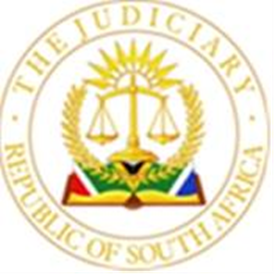 OFFICE OF THE CHIEF JUSTICE (REPUBLIC OF SOUTH AFRICA)GAUTENG DIVISION, PRETORIAUNOPPOSED ROLL FOR THE 25TH MARCH 2021.BEFORE THE HONOURABLE JUDGE MOTEPE AJ			______________________________________________________________________Microsoft Teams meetingJoin on your computer or mobile appClick here to join the meetingLearn more | Meeting options______________________________________________________________________Please note the following:THE JUDGE WILL START WITH ADMISSION AND UNOPPOSED MOTIONS WILL FOLLOW THEREAFTER AT 11H30.Draft orders should be emailed to AThangavhuelelo@judiciary.org.za and cced athangavhuelelo@gmail.com in word version and the number on the roll and name of the parties should be indicated in the email subject line.Draft orders should indicate when the matter will be heard, Judge’s name (i.e Judge Motepe) and the manner in which the matter will be heard (i.e Microsoft Teams, Court name/number (i.e Court 2B) and at the end of the draft order you should indicate name and details of Counsel and those of the instructing Attorney Court will start with postponements, settlements and removals, matters will then be called according to the roll.Notice of removals can be emailed to the above email address for matters removed by notice.Matters that become opposed will be referred to opposed motion court. The Microsoft teams meeting link is attached above.We are not dealing with matters that were not placed timeously.PARTIES APPEARING IN PERSON WITH NO FACILITIES TO ATTEND TO AN ONLINE HEARING, CAN COME TO THE HIGH COURT BUILDING COURT 6G BY 09H30 SO THAT NECESSARY ARRANGEMENTS CAN BE MADE.If your matter was properly enrolled but does not appear on this roll, please contact the enrolment office on the following:012 315 7613ZAppel@judiciary.org.zaENtuli@judiciary.org.zaIN THE HIGH COURT OF SOUTH AFRICA(GAUTENG DIVISION PRETORIA)(UNOPPOSED MATTERS UPLOADED ON CASELINES)25 MARCH 2021BEFORE THE HONOURABLE JUSTICE MOTEPE JR DE SWARDT			VS	E DE SWARDT				5549/21L HATTINGH			VS	S P HATTINGH				65056/20A PRETORIUS			VS	C P PRETORIUS				75379/20B BEUKMAN			VS	J BEUKMAN				28728/20J M MAKHURA			VS	RAF					20802/19R M MALELE			VS	RAF					72438/14M M SEPOTOKELE		VS	RAF					2755/19M E SHONGWE			VS	RAF					6196/13FNB BANK LTD			VS	J J STRYDOM				81096/19ABSA BANK LTD			VS	N L CHENG				31181/20SB GUARANTEE			VS	C J DU BUISSON				12448/20FNB BANK LTD			VS	 J Z MSIBI				55058/20NEDBANK LTD			VS	M E TWALA				52339/20FNB BANK LTD			VS	E R LEPULE+1				37316/20VELOCITY FINANCE		VS	S A MANINJWA				31239/20CHANGING TIDES		VS	M MOLOI				33970/18FNB BANK LTD			VS	N J MTALA				29784/20CHANGING TIDES		VS	 NKUNA				90635/19ABSA BANK LTD			VS	A R NTSIYENI+1				28457/20CREZO STEEL&HARDWARE	VS	H F P VAN STADEN			27119/13CHANGING TIDES		VS	Z Z CHIWANDIRE+1			49626/20M M CHAUKE			VS	RAF					35928/18